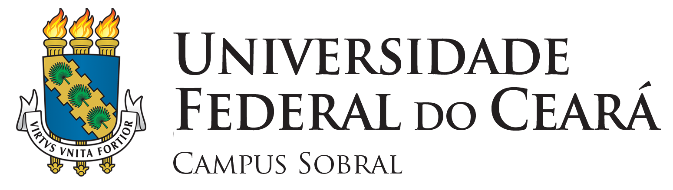 PROGRAMA DE PÓS-GRADUAÇÃO EM SAÚDE DA FAMÍLIAMESTRADO ACADÊMICO EM SAÚDE DA FAMÍLIAData da defesa:  ____/_____/_______Aluno(a):___________________________________________________________________________________________________________________________________________________Título_______________________________________________________________________________________________________________________________________________________________________________________________________________________________________________________________________________________________________________Aluno(a)Matrícula